Raspisivač konkursa: Mall of MontenegroColliers InternationalAdresa: Ulica Serdara Jola Piletica 8/1 | Podgorica , 81 000 | MontenegroTel:  + 382 20 625 314Web:  www.colliers.comE-mail: Dobrica.Savic@colliers.comSaradnja i koordinacija: UNIVERZITET CRNE GOREARHITEKTONSKI FAKULTET Adresa: 81000 Podgorica, Džordža Vašingtona bb, Crna GoraTel: +382 20 269 134, 269 262; fax: +382 20 269 317Web:  www.arhitektura.ac.meE-mail: arhitektura@ac.meMALL OF MONTENEGRO – Podgorica. U okviru saradnje između Mall of Montengro i Arhitektonskog fakulteta u Podgorici raspisan je anonimni studentski:                                                		     KONKURS ZA IDEJNI PROJEKAT ARHITEKTONSKO OBLIKOVNOG I ENTERIJERSKOG RJEŠENJA ZA ATRIJALNI/HOLSKI PROSTOR U PRIZEMLJU TRŽNOG CENTRA MALL OF MONTENEGRO.1. PREDMET KONKURSAPredmet konkursa je izrada idejnog projekta arhitektonsko oblikovnog i enterijerskog rješenja glavnog hola u prizemlju tržnog centra Mall of Montenegro. Postojeća organizacija predmetnog prostora nije realizovana na pravi način, i ne funkcioniše u punom smislu, što povlači brojne druge probleme koji su očigledni čak i na prvi susret sa holom. Ulazna partija u projektanstskom smislu nije u najboljoj vezi sa holskim prostorom, koji u sadašnjoj organizaciji ima kafeteriju koja zauzima dominatnu poziciju, i blokira mogućnost  drugih aktivnosti, koja se podrazumijevaju u okviru tržnog centra. Stepeništa su netipično locirana, i vrlo često zbunjujuća u korisničkom smislu, te ih je prilikom intervencije potrebno kontekstualizovati u rješenje. 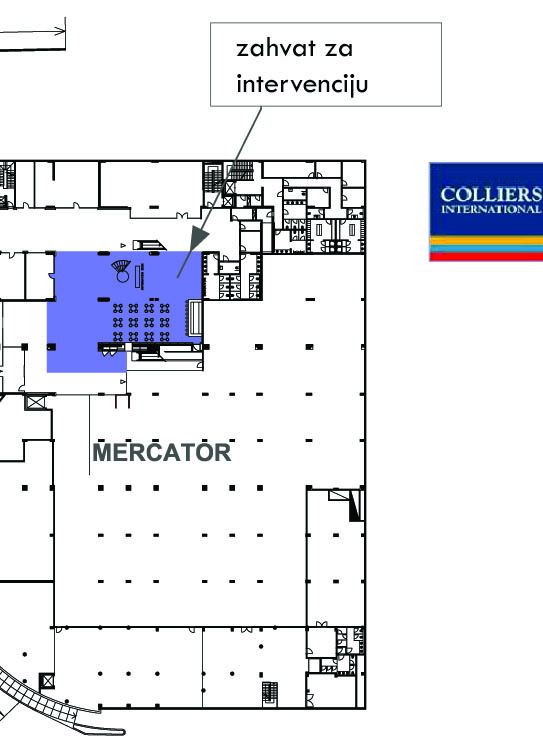                                                           Prostor za intervencijuZadatak obuhvata redizajn ili potpuno novi koncept holskog prostora definisanog projektnim zadatkom, pri čemu je na zahtjev investitora, neophodno uvažiti postojanje kafeterije u kapacitetu od 20 do 100 sjedećih mjesta. Potrebno je organizovati nove sadržaje, a jedan od zahtjeva investitora je i organizovanje platoa - bine, koja bi se nalazila na visočijem nivou od nivoa postojeće kafeterije, i koja može poslužiti kao scena za koncerete, plesne grupe i slično, i na taj način bude saglediva iz kafeterije i sa ostalih etaža. Novi, redizajnirani prostor treba da je dobro uočljiv i prepoznatljiv, u skladu sa karakteristikama tržnog centra, i da novom unutrašnjom organizacijom poboljša postojeću funkciju, u smislu komunikacije između svih zona tržnog centra i trga, kao i da je pristupačan i razvijen u jednom ili više nivoa.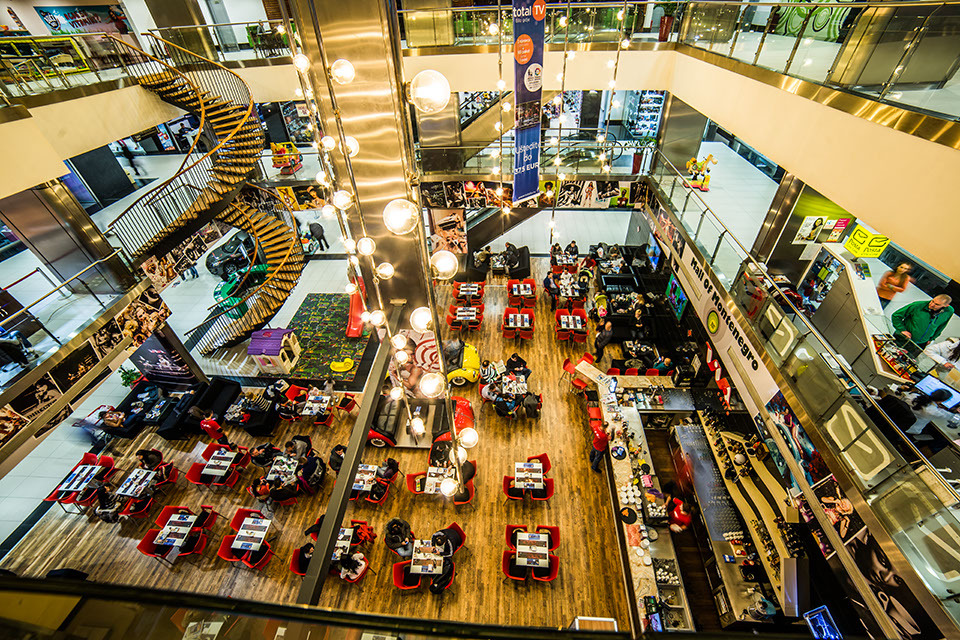                                              Fotografija – pogled na prostor za intervencijuPredloženim rješenjem potrebno je definisati primarne elemente – postojeće zidove, podove i plafone sa sistemima funkcionalnog i posebnog osvjetljenja, kao i uvođenjem novih funkcionalnih prostora, sa akcentom na mogućnosti multifunkcionalnosti i transformacije. Unutrašnji prostor hola novim rješenjem treba da ostvari estetsko i likovno jedinstvo, da ima atmosferu i da je aktivan i stimulativan. Svi elemti moraju biti mobilni, i ne smiju biti urađeni od čvrste građe.Nastojati da svi elementi upotrebnog predmeta koji organizuju unutrašnji prostor budu montažno-demontažni kako bi unutrašnji prostor promjenom njihove dispozicije mogao dobiti novi izgled. Voditi računa o primijenjenim materijalima, njihovoj boji i naročito o njihovoj finalnoj obradi - lako održavanje.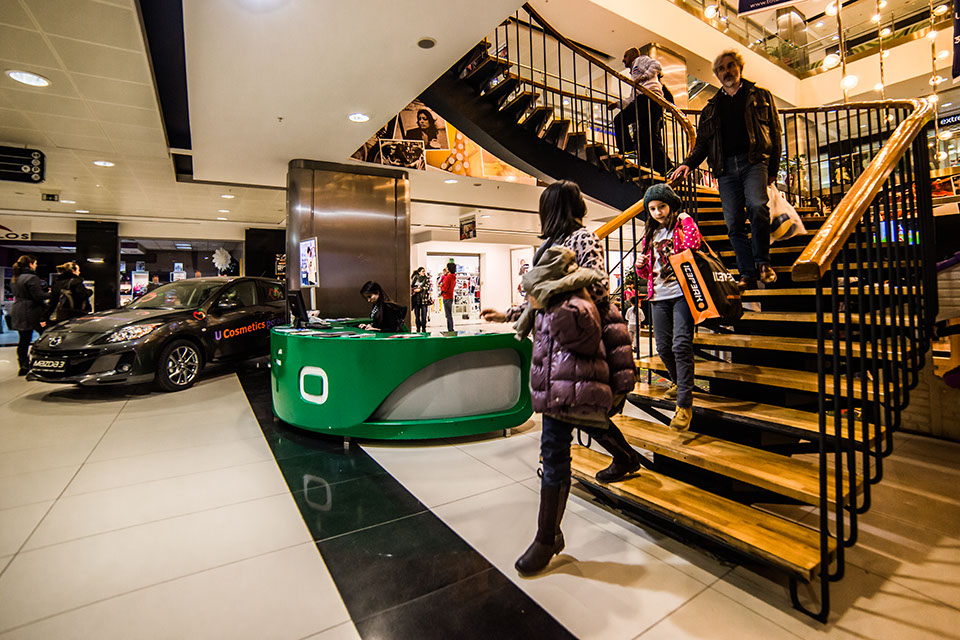 Fotografija – pogled na prostor za intervenciju2. MOGUĆNOSTI KREACIJEIdejni projekat hola moguće je kreirati u pravcu savremenih tendencija po kojima se projektuju svjetski tržni centri. 3. CILJ KONKURSAKonkurs se raspisuje sa ciljem da se dođe do odgovarajućeg i kvalitetno oblikovnog - enterijerskog - unutrašnjeg rješenja za holski prostor tržnog centra Mall of Montenegro. Nivo obrade idejnog projekta koji je predmet ovog konkursa omogućio bi autoru izabranog rješenja u prvoj fazi kontakte sa zainteresovanim proizvođačima i potencijalnim investitorima a kasnije za dalji rad na projektnoj dokumentaciji, na izradi glavnog i izvođačkog projekta.4. TIP KONKURSA I PRAVO UČEŠĆA Konkurs je studentski, anoniman i javan. Pravo učešća na konkursu imaju svi studenti Arhitektonskog fakulteta u Podgorici (studenti osnovnih, specijalističkih i magistarskih studija). Studenti mogu raditi konkurs samostalno ili u timu. Studenti u okviru jedne grupe mogu biti sa različitih studijskih godina. 5. ŽIRI KONKURSA - 	Omer Dogru – Gintašmont izvršni direktor – sekretar žirija-	Doc.dr Dragan Komatina – prodekan za nastavu, Arhitektonski fakultet, Podgorica – predsjednik komisije-	MSc Ema Alihodžić – saradnik u nastavi, Arhitektonski fakultet, Podgorica; član komisije-	Dobrica Savic – Colliers international – marketing menadzer mall-a  -član komisije6. KRITERIJUMI ZA OCJENJIVANJE:-	Originalnost i kvalitet koncepta-	Funksionalnost prostora / poseban akcenat na novim funkcijama koje bi povećale nivo komunikativnosti postojećeg prostora, po vertikali i horizontali / odnos sa spoljnim prostorom-trgom/ fleksibilnost prostora-	Oblikovnost enterijerskog rješenja zadatog prostora-	Održivost koncepta – inovativnost u dijelu ekološke održivosti-	Vrijeme i troškovi realizacije7.  SADRŽAJ KONKURSNOG ELABORATA7.1.	Grafički prilozi: Sadržaj: Enterijerski planovi - koloristička prezentacija svih priloga  R 1 : 50  / R 1:100- Osnova – širi zahvat / kontaktne zone, veze, komunikacija sa ostalim prostorima Mall-a  - osnova poda sa dispozicijom opreme i opisima- osnova plafona sa dispozicijom rasvjete, - izgledi zidova sa opisima - karakteristični presjeci- perspektivni prikazi 3D- mogućnost transformacije prostora/ multifunkcionalnost prostoraSvi grafički prilozi moraju biti prikazani na horizontalnim listovima formata 50x70cm na jačoj hartiji u fascikli tvrdog poveza u vidu mini tabli. U gornjem desnom uglu naznačiti šifru a u donjem desnom uglu numeraciju priloga/ font Times New Roman, size 14 Bold /.7.2.	Tekstualni prilozi:	Tehničko obrazloženje uz idejni projekat i za arhitekturu i za enterijer sa projektantskom procjenom cijene koštanja intervencije po m² za gradnju i unutrašnje urđenje sa kompletnim opremanjem hola na dva lista formata A4/ font Times New Roman, size 12, povezivanje listova vertikalno /.7.3.	Ostali prilozi:1.	Kompletan elaborat mora biti prezentiran i dostavljen na CD-ROM-u, u PDF formatu, a svaki fajl treba da započne šifrom. Sve grafičke priloge je neophodno snimiti u rezoluciji minimum 300dpi u CMYK sistemu. Na CD-u je takođe neophodno napisati šifru.2.	U zatvorenoj bijeloj koverti sa natpisom “Autor šifre”, priložiti: ime i prezime autora, adresu, broj telefona, e-mail, broj računa i naziv banke.3.	U zatvorenoj bijeloj koverti sa natpisom “Izjava autora”, priložiti: potpisanu izjavu da je projekat originalno autorsko djelo.4.	U zatvorenoj bijeloj koverti sa natpisom “Adresa za povraćaj” priložiti: adresu na koju raspisivač može povratiti radove.Omot konkursnog materijala je bijele boje i treba da sadrži naziv konkursa: ''Idejno arhitektonsko rješenje holskog prostora Mall of Montenegro'', kao i šifru u gornjem desnom uglu.Zaštita anonimnosti. Materijal je neophodno označiti identifikacionim kodom-šifrom, i to svaki list pojedinačno, u gornjem desnom uglu. Šifra treba da sadrži maksimum 6 karaktera. Šifru je neophodno postaviti i na cd-u, kao i na omotu konkursnog materijala. U slučaju povrede anonimnosti, na bilo koji način, učesnici će biti eliminisani. Pristigli radovi ne smiju biti otvarani prije finalnog zasijedanja žirija.8. DINAMIKA KONKURSNIH AKTIVNOSTIKalendar konkursa: Objava konkursa               								27.05.2013. Rok za predaja konkursa								10.07.2013.Proglašenje pobjednika								      	10.08.2013.Izložba radova – Mall of Montenegro							10.07.2013.Učesnici konkursa moraju radove dostaviti najkasnije do 10. jula 2013. do 15h, na adresu raspisivača konkursa. Radovi koji su poslati poštom moraju imati poštanski pečat sa datumom i vremenom predaje, kao i ime i prezime pošiljaoca ( ne autora ), sa punom adresom.Rezultati konkursa biće saopšteni 10. avgusta 2013. Raspisivač konkursa će u svojim prostorijama prirediti izložbu nagrađenih radova.10. NAGRADE •	Prva nagrada……………………………………. 400,00 EURA•	Druga nagrada…………………………………  Dvije povratne karte za Istanbul•	Treća nagrada……………………………………150,00 EURA11. AUTORSKA PRAVAAutori nagrađenih idejnih projekata, zadržavaju sva autorska prava, a saradnja na mogućoj daljoj razradi projektne dokumentacije, direktno će biti regulisana u neposrednom dogovoru sa raspisivačem konkursa i potencijalnim investitorima. Po završetku konkursa projekat se stavlja na raspolaganje i realizaciju bez nadoknade od strane autora.